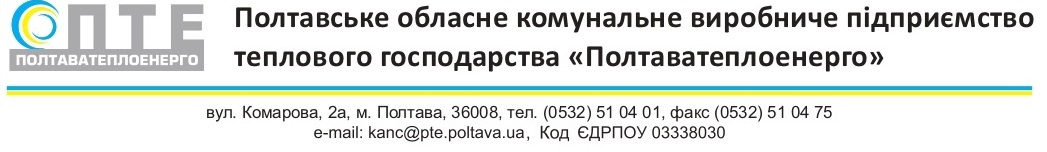 на закупівлю товарів ДК 021: 42510000-4 Теплообмінники, кондиціонери повітря, холодильне обладнання та фільтрувальні пристрої. Теплообмінники пластинчаті, розбірні.м. Полтава – 2022ЗМІСТРозділ I. Загальні положення									 1. Терміни, які вживаються в тендерній документації						 2. Інформація про замовника торгів								 3. Процедура закупівлі										 4. Інформація про предмет закупівлі								 5. Недискримінація учасників									 6. Інформація про валюту, у якій повинно бути розраховано та зазначено ціну тендерної пропозиції 	 7. Інформація про мову (мови), якою (якими) повинно бути складено тендерні пропозиціїРозділ II. Порядок внесення змін та надання роз’яснень до тендерної документації 	 1. Процедура надання роз’яснень щодо тендерної документації				 2. Внесення змін до тендерної документації 							Розділ III. Інструкція з підготовки тендерної пропозиції 					 1. Зміст і спосіб подання тендерної пропозиції 							 2. Забезпечення тендерної пропозиції 								 3. Умови повернення чи неповернення забезпечення тендерної пропозиції 			 4. Строк, протягом якого тендерні пропозиції є дійсними 					 5. Кваліфікаційні критерії до учасників відповідно до статті 16 Закону 6. Документи, що підтверджують відсутність підстав для відмови в участі у процедурі закупівлі відповідно до ст.17 7. Інформація про технічні, якісні та кількісні характеристики предмета закупівлі 		 8. Внесення змін або відкликання тендерної пропозиції учасником 					Розділ ІV. Подання та розкриття тендерної пропозиції 						 1. Кінцевий строк подання тендерної пропозиції 						 2. Дата та час розкриття тендерних пропозицій та проведення електронного аукціону		Розділ V. Оцінка та розгляд тендерної пропозиції 							 1. Перелік критеріїв та методика оцінки тендерної пропозиції із зазначенням питомої ваги критерію  2. Розгляд тендерної пропозиції										 3. Інша інформація 											 4. Відхилення тендерних пропозицій 								Розділ VI. Результати торгів та укладання договору про закупівлю 				 1. Відміна замовником тендеру 									 2. Визнання тендеру таким, що не відбувся 	 3. Строк укладання договору 4. Проект договору про закупівлю 5. Істотні умови, що обов’язково включаються до договору про закупівлю 6. Дії замовника при відмові переможця торгів підписати договір про закупівлю 7. Забезпечення виконання договору про закупівлюДодаток1 Форма «Тендерна пропозиція» /форма яка подається учасникомДодаток2  Вимоги до кваліфікації учасників та спосіб їх підтвердженняДодаток3 Інформація про необхідні технічні, якісні та кількісні характеристики предмета закупівліДодаток 4 Проєкт договору.Тендерна документаціяВідсутність будь-яких запитань або уточнень стосовно змісту та викладення вимог тендерної документації з боку учасників процедури закупівлі, які ознайомилися з документацію у встановленому порядку, означає, що учасники процедури закупівлі, повністю усвідомлюють зміст цієї документації та вимоги, викладені Замовником при підготовці своєї пропозиції. Поданням своїх тендерних пропозицій учасник повністю погоджується з умовами викладеними в тендерній документації. Усі нормативні документи, які зазначені в  тендерній документації, враховувати із змінами та доповненнями.ДОДАТОК 1до тендерної документації ФОРМА «ТЕНДЕРНА ПРОПОЗИЦІЯ»   Ми, (назва Учасника), надаємо свою пропозицію щодо участі у відкритих торгах на закупівлю:  ДК 021: 42510000-4 Теплообмінники, кондиціонери повітря, холодильне обладнання та фільтрувальні пристрої. Теплообмінники пластинчаті, розбірні, згідно з технічними та іншими вимогами Замовника торгів.Вивчивши тендерну документацію та технічні вимоги, на виконання зазначеного вище, ми, уповноважені на підписання договору, маємо можливість та погоджуємося виконати вимоги Замовника та договору за наступними цінами:Примітки:* Ціна та сума мають бути відмінними від 0,00 грн., після коми повинно бути не більше двох знаків.** Для платників ПДВ1. У разі визначення нас переможцем та прийняття рішення про намір укласти договір про закупівлю, ми візьмемо на себе зобов'язання виконати всі умови, передбачені договором.2. Ми погоджуємося з умовами, що Ви можете відхилити нашу чи всі тендерні пропозиції згідно з умовами тендерної документації та розуміємо, що Ви не обмежені у прийнятті будь-якої іншої пропозиції з більш вигідними для Вас умовами.  3. Зазначеним нижче підписом ми підтверджуємо повну, безумовну і беззаперечну згоду з усіма умовами проведення процедури закупівлі, визначеними в тендерній документації. 4. Ми несемо відповідальність за достовірність наданої інформації в нашій тендерній пропозиції.        5. Гарантуємо укладання договору на умовах, передбачених проектом договору, згідно з Додатком 4 цієї документації  за ціною, запропонованій нами по результату завершення процедури аукціону.     ДОДАТОК 2кваліфікаційні критерії до учасників та вимоги, встановлені замовником відповідно до статЕЙ 16, 17 Закону, та інформація про спосіб документального підтвердження відповідності учасників встановленим критеріям та вимогам згідно із законодавствомп.1.Перелік документів, що підтверджують відповідність Учасника кваліфікаційним (кваліфікаційному) критеріямПерелік документів, що підтверджують відповідність Учасника кваліфікаційним  критеріям відповідно до ст. 16 ЗаконуФОРМА «ДОВІДКА ПРО ВИКОНАННЯ АНАЛОГІЧНОГО ДОГОВОРУ»Прізвище, ім’я, по батькові,  підпис уповноваженої особи, печатка.    п.2 Документи на підтвердження відповідності Учасника вимогам, визначеним у статті 17 Закону України «Про публічні закупівлі» у відповідності до вимог особливостей згідно Постанови 1178.     1.Учасник процедури закупівлі підтверджує відсутність підстав, визначених статтею 17 Закону (крім пункту 13 частини першої статті 17 Закону), шляхом самостійного декларування відсутності таких підстав в електронній системі закупівель під час подання тендерної пропозиції.У разі відсутності в електронній системі закупівель технічної реалізації можливості самостійного декларування учасником відсутності підстав, визначених у ч. 2 ст. 17 Закону надається документ у вигляді Довідки.     2. Перелік документів та інформації  для підтвердження відповідності Переможця вимогам, визначеним у статті 17 Закону  “Про публічні закупівлі” у відповідності до вимог Особливостей:       Переможець процедури закупівлі у строк, що не перевищує чотири дні з дати оприлюднення в електронній системі закупівель повідомлення про намір укласти договір про закупівлю, повинен надати замовнику шляхом оприлюднення в електронній системі закупівель документи, що підтверджують відсутність підстав, визначених пунктами 3, 5, 6 і 12 частини першої та частиною другою статті 17 Закону. п.3. Інші документи які подає Учасник закупівлі:    Учасник за власним бажанням може надати додаткові матеріали про його відповідність кваліфікаційним критеріям.   Всі документи повинні бути чинними на момент подання пропозиції конкурсних торгів.ДОДАТОК 3 ТЕХНІЧНІ, ЯКІСНІ  ТА КІЛЬКІСНІ ВИМОГИ ДО  ПРЕДМЕТУ ЗАКУПІВЛІ    ОБОВ`ЯЗКОВО! Надати специфікацію розрахунків теплообмінників.Теплообмінник пластинчатий розбірний – 2 шт. Технічне завдання  на один теплообмінникТеплова потужність, Гкал/год – 0,81Пластини – нержавіюча сталь (AISI 316L), товщиною не менше 0,5 мм.Приєднання – фланцеве, не менше DN100.Максимальний  тиск, МПа – не менше 1,6. Максимальна робоча температура, ⁰С – не менше 150.Площа нагріву, м2 – не менше 6,76.Параметри:Первинний теплоносійТемпература на вході, ⁰С – 75.Температура на виході, ⁰С – 55.Максимальні втрати тиску, кПа – 15.Вторинний теплоносійТемпература на вході, ⁰С – 15.Температура на виході, ⁰С – 55.Максимальні втрати тиску, кПа – 4.                                                                                                                                                    Додаток 4ПроектДОГОВІР № ________про закупівлю м. Полтава	                                                                                                     «__» _____ 2022 року_____________________________, надалі іменується - «Постачальник», в особі  ____________________ , який діє на підставі Статуту, з однієї сторони, та Полтавське обласне комунальне виробниче підприємство теплового господарства «Полтаватеплоенерго», надалі іменується - «Покупець», в особі _____________, який діє на підставі ________________,  з іншої сторони (надалі разом – Сторони, а кожна окремо – Сторона), уклали цей Договір про нижченаведене:І. Предмет договору1.1. Постачальник зобов’язується поставити Покупцю товари, зазначені в п.1.2 Договору, а Покупець – прийняти і оплатити такі товари.1.2. Найменування товару: ДК 021: 42510000-4 Теплообмінники, кондиціонери повітря, холодильне обладнання та фільтрувальні пристрої. Теплообмінники пластинчаті, розбірні в кількості 2 шт. згідно специфікації (Додаток 1).           1.3. Обсяги закупівлі товарів можуть бути зменшені зокрема з урахуванням реального фінансування видатків шляхом укладання додаткової угоди, попередивши про це Постачальника протягом 3 (трьох) робочих днів. ІІ. Якість товарів2.1 Якість товару повинна відповідати технічній документації, діючим на території України ГОСТ, ДСТУ, ТУ, вимогам до якості, умовам Договору та підтверджуватися сертифікатом якості/походження та/або паспортом виробника при поставці товару.2.2.	Товар, що не відповідає вимогам щодо якості, передбаченим цим Договором, підлягає поверненню Постачальнику з відшкодуванням ним Покупцеві понесених у зв’язку з цим збитків.2.3.   Постачальник гарантує якість і надійність Товару, що постачається, протягом гарантійного строку.  Для підтвердження гарантійного строку Постачальник надає належним чином оформлені гарантійні талони. Гарантійний строк на Товар, встановлений Постачальником, не може бути меншим від гарантійного строку заводу-виробника.2.4. При виявленні виробничих дефектів у товарі при його прийманні та в період гарантійного строку виклик представника Постачальника обов’язковий.2.5.У разі місцезнаходження Постачальника за межами м. Полтава, транспортування товару, до місця перевірки або надання інших послуг з тестування, гарантійного ремонту та повернення товару після виконання робіт Покупцю здійснюється Постачальником за його рахунок.ІІІ. Сума договору3.1. Сума Договору становить: _____________________________ в т.ч. ПДВ ___________.3.2. Ціна за одиницю товару  (шт.)  згідно специфікації (Додаток 1).3.3. Вартість Товару включає витрати за перевезення транспортом Постачальника.3.4. Керуючись умовами  п. 7 ч. 19 Постанови КМУ № 1178  від 12.10. 2022 р. «Про затвердження особливостей здійснення публічних закупівель товарів, робіт і послуг для замовників, передбачених Законом України «Про публічні закупівлі», на період дії правового режиму воєнного стану в Україні та протягом 90 днів з дня його припинення або скасування» (надалі – Постанова №1178), Сторони погодили, що якщо Товар, який постачається за цим Договором є товаром іноземного виробництва, ціна на який може бути змінена, у разі зміни офіційного курсу гривні до євро/долар на МВРУ, про що Сторонами складається відповідна письмова додаткова угода. 3.6. У випадку зміни (збільшення або зменшення) курсу іноземної валюти (євро/ долар) на 1 (один) або більше відсотки відносно курсу, який встановлений МВРУ на дату електронного аукціону, Сторони мають право застосовувати наступний порядок коригування ціни за одиницю Товару залежно від зміни курсу іноземної валюти в рамках ціни Договору: Ц=(К1/К2)*Цт, де: - К1 - офіційний курс гривні до євро/долар, встановлений МВРУ, на дату платежу за  Товар; - К2 - офіційний курс гривні до євро/долар, встановлений МВРУ, на дату аукціону; - Цт - ціна Товару, визначена в тендерній пропозиції; - Ц - максимальна ціна одиниці Товару, за якою може здійснюватися відпуск Товару.     Зміна курсу іноземної валюти підтверджується даними МВРУ, які розміщуються на офіційному сайті https://minfin.com.ua.    Частина коштів, яка вже сплачена Замовником, не підлягає перерахуванню у зв’язку зі змінами курсів валюти.      При цьому, змінена в підсумку Сторонами ціна одиниці Товару з цих підстав не може перевищувати максимальну ціну одиниці Товару (Ц), що розрахована відповідно до вищезазначеного порядку коригування ціни та узгоджується шляхом укладання Сторонами письмової додаткової угоди.IV. Порядок здійснення оплати4.1. Оплата за Товар здійснюється шляхом перерахування Покупцем грошових коштів на поточний рахунок Постачальника, згідно виставленого рахунка до 50% передоплата протягом 5 банківських днів, решта протягом 10 банківських днів після підписання Сторонами накладної на фактично поставлений Товар.Покупцем, при цьому у платіжному дорученні повинні бути зазначені номер та дата рахунку- фактури, що оплачується.4.2. Під банківським днем Сторони розуміють день, в який банківські установи в Україні в установленому порядку здійснюють розрахунково-касове обслуговування своїх клієнтів.4.3. Покупець зобов’язується перерахувати оплату за Товар виключно на той поточний рахунок, який Постачальник зазначає в своєму рахунку-фактурі на оплату.4.4. Постачальник надає Покупцю, а Покупець зобов’язаний отримати рахунок-фактуру та видаткову накладну. Рахунок-фактура може бути направлений Покупцю засобами факсимільного зв’язку, при цьому Покупець має підтвердити факт отримання рахунку від Постачальника.4.6. Документом, що підтверджує прийом-передачу Товару за цим Договором, є підписані Сторонами видаткові накладні або товарно-транспортні накладні.V. Поставка товарів         5.1. Постачальник здійснює поставку Товару не більше 4-х тижнів  після отримання авансової оплати.          5.2. Місце поставки (передачі) Товару: склад Покупця.5.3. Доставка товару здійснюється за рахунок Постачальника. 5.4. Товар відвантажується в упаковці, що відповідає її характеру. Тара повинна захищати товар від ушкоджень під час перевезення. Постачальник несе відповідальність перед Покупцем за псування Товару внаслідок неякісної або неналежної тари й пакування. Упаковка Товару повинна відповідати ДЕСТам (ТУ) та вимогам для даного виду товару.VI. Права та обов’язки сторін6.1. Покупець зобов’язаний:6.1.1. Своєчасно та в повному обсязі сплачувати за поставлені Товари.6.1.2. Приймати поставлені товари згідно з накладною.6.1.3. Отримувати рахунки-фактури, видаткові накладні, податкові накладні та ніші документи, що зазначені в цьому Договорі в порядку та в строки, що передбачені цим Договором.6.2. Покупець має право:6.2.1. Достроково розірвати цей Договір у разі невиконання зобов’язань Постачальником, повідомивши про це його у строк 10 (десяти) календарних днів.6.2.2. Контролювати поставку Товарів у строк, встановлений цим Договором.6.2.3. Зменшувати обсяг закупівлі та загальну суму цього Договору залежно від реального фінансування видатків. У такому разі Сторони вносять відповідні зміни до цього Договору.6.2.4. Повернути рахунок Постачальнику без здійснення оплати в разі неналежного оформлення документів, зазначених у п. 4.3 цього Договору (відсутність печатки, підписів тощо).6.2.5. Претензії стосовно якості відпущеного товару приймаються Постачальником від Замовника протягом 5 (п’яти) робочих днів з дати фактичного отримання товару.6.3. Постачальник зобов’язаний:6.3.1. Забезпечити поставку Товарів у строки, встановлені цим Договором.6.3.2. Забезпечити поставку Товарів, якість яких відповідає умовам, встановленим розділом ІІ цього Договору.6.3.3. Забезпечити відповідність якості товару діючим в Україні ДСТУ, ТУ та підтверджувати за вимогою Покупця відповідним документом щодо якості товару.6.4. Постачальник має право:6.4.1. Своєчасно та в повному обсязі отримувати оплату за поставлені якісні Товари.6.4.2. На дострокову поставку товару за письмовим погодженням Покупця. 6.4.3. У разі невиконання зобов’язань Покупцем, Постачальник має право достроково розірвати цей Договір, повідомивши про це Покупця у строк 10 (десять) календарних днів до моменту фактичного припинення цього Договору.VII. Гарантійні зобов'язання7.1 Постачальник повинен поставити Покупцю Товар, якість та технічні параметри якого відповідають технічним вимогам  викладеним у оголошенні про проведення спрощеної закупівлі. У випадку, якщо після вводу в експлуатацію технічні параметри теплообмінників не відповідають вимогам викладеним у Додатку 2, Покупець викликає уповноваженого представника Постачальника, з яким проводиться обстеження обладнання. За результатами огляду та випробування складається акт, в якому зазначаються недоліки в роботі теплообмінника  та спосіб їх усунення, а саме: Постачальник усуває зазначені в акті недоліки за власний рахунок протягом 30 календарних днів або Покупець повертає товар з недоліками, а Постачальник повертає вартість такого товару.    VIIІ. Відповідальність сторін8.1. У разі невиконання або неналежного виконання своїх обов’язків за Договором Сторони несуть відповідальність, передбачену цим Договором та чинним законодавством України.8.2. У разі затримки поставки Товару у строки, передбачені цим Договором або затримки заміни неякісного товару Постачальник сплачує Замовнику пеню у розмірі 0,1% від вартості Товару, але не нижче облікової ставки НБУ за кожний день прострочення.8.3. У випадку несвоєчасної або не в повному обсязі оплати Покупцем на рахунок Постачальника грошової суми за відпущений Товар, Покупець повинен сплатити Постачальнику суму основного боргу та пеню в розмірі подвійної облікової ставки НБУ від вартості неоплачених обсягів Товару за кожен день прострочення оплати.8.4. Відшкодування збитків та сплата неустойки, у випадках, встановлених чинним законодавством України, не звільняє Сторони від виконання зобов’язань або усунення порушень.8.5. Нарахування пені припиняється через шість місяців з моменту, коли зобов’язання мало бути виконано.8.6. Сторони погодили, що застосування або утримання від застосування санкцій за цим Договором, є їх виключним правом, а не обов’язком.ІХ. Обставини непереборної сили9.1 Сторони звільняються від відповідальності за невиконання або неналежне виконання зобов’язань за цим Договором у разі виникнення обставин непереборної сили, які не існували під час укладання Договору та виникли поза волею Сторін (аварія, катастрофа, стихійне лихо, епідемія, епізоотія, війна тощо).9.2. Сторона, що не може виконувати зобов’язання за цим Договором унаслідок дії обставин непереборної сили, повинна не пізніше ніж протягом 3 (трьох) робочих днів з моменту їх виникнення повідомити про це іншу Сторону у письмовій формі.9.3. Доказом виникнення обставин непереборної сили та строку їх дії є відповідні документи, видані уповноваженим на це органом.9.4. У разі, коли строк дії обставин непереборної сили продовжується більше ніж 30 днів, кожна із Сторін в установленому порядку має право розірвати цей Договір. Х. Вирішення спорів10.1. У випадку виникнення спорів або розбіжностей Сторони зобов’язуються вирішувати їх шляхом взаємних переговорів та консультацій.10.2. У разі недосягнення Сторонами згоди спори (розбіжності) вирішуються у судовому порядку за встановленою підвідомчістю та підсудністю таких справ, що визначена чинним законодавством України.ХІ. Строк дії договору11.1. Цей Договір набирає чинності з моменту його підписання уповноваженими представниками Сторін та скріплення їх печатками і діє до 31 грудня 2022 року, але в будь-якому випадку до повного виконання Сторонами своїх зобов’язань за цим Договором.11.2. Цей Договір укладається і підписується у двох примірниках, що мають однакову юридичну силу по одному для кожної із Сторін.ХІІ. Інші умови	12.1. Покупець є платником податку на прибуток на загальних підставах та платником ПДВ, відповідно до Податкового кодексу України від 02.12.2010 р. № 2755-VI.	12.2. Покупець для ведення фінансово-господарської діяльності використовує печатки. Відповідними печатками обов’язково скріплюються документи, що будуть оформлятися в рамках цього Договору: цей Договір, додаткові угоди та додатки до нього, первинні документи, претензії, листи тощо.	12.3. Постачальник є платником ______________________________________________.	12.4. Постачальник для ведення фінансово-господарської діяльності використовує печатки. Відповідними печатками обов’язково скріплюються документи, що будуть оформлятися в рамках цього Договору: цей Договір, додаткові угоди та додатки до нього, первинні документи, претензії, листи тощо.	12.5. Сторони зобов’язані протягом 3 (трьох) робочих днів з моменту виникнення змін повідомляти одна одну про зміну банківських, податкових чи інших реквізитів. У випадку неповідомлення іншої Сторони про зміни, що відбулися, винна Сторона несе ризик настання негативних наслідків.	12.6. Будь-які зміни і доповнення до цього Договору мають юридичну силу тільки в тому випадку, якщо вони оформлені у письмовій формі і підписані обома сторонами.У випадках, не передбачених цим Договором, Сторони керуються чинним законодавством України.12.7. Підписуючи цей Договір, посадові особи Сторін (уповноважені на підписання цього Договору) підтверджують, що ознайомлені з вимогами Закону України «Про захист персональних даних» від 01.06.2010р. № 2297-VI та інших нормативних актів про захист персональних даних та одночасно надають згоду на обробку персональних даних про них (прізвище, ім’я, по батькові, займана посада) у картотеках та/або за допомогою інформаційно-телекомунікаційної системи з метою забезпечення відносин у сфері господарської діяльності підприємства (ПОКВПТГ «Полтаватеплоенерго»), податкових відносин, відносин у сфері бухгалтерського обліку та аудиту, відповідно до Цивільного кодексу України, Господарського кодексу України, Податкового кодексу України, Закону України «Про бухгалтерський облік та фінансову звітність підприємства», Закону України «Про збір та облік єдиного внеску на загальнообов’язкове державне страхування», Закону України «Про банки і банківську діяльність», Статуту ПОКВПТГ «Полтаватеплоенерго».12.8. Кожна із Сторін цього Договору несе відповідальність за порушення законодавства у сфері захисту персональних даних відповідно до закону України «Про внесення змін до деяких законодавчих актів України щодо посилення відповідальності за порушення законодавства про захист персональних даних» від 02 червня 2011 року № 3454-V».12.9. У випадках, не передбачених цим Договором, Сторони керуються чинним законодавством України.ХІІІ. Порядок розірвання, зміни та доповнення договору	13.1. Будь-які зміни і доповнення до цього Договору мають юридичну силу тільки в тому випадку, якщо вони оформлені у письмовій формі і підписані представниками Сторін та скріплені печатками Сторін.13.2. Істотні умови цього Договору не можуть змінюватися після його підписання до виконання зобов'язань Сторонами у повному обсязі, крім випадків, передбачених ч. 19 Постанови 1178, а саме: 1) зменшення обсягів закупівлі, зокрема з урахуванням фактичного обсягу видатків замовника;2) погодження зміни ціни за одиницю товару в договорі про закупівлю у разі коливання ціни такого товару на ринку, що відбулося з моменту укладення договору про закупівлю або останнього внесення змін до договору про закупівлю в частині зміни ціни за одиницю товару. Зміна ціни за одиницю товару здійснюється пропорційно коливанню ціни такого товару на ринку (відсоток збільшення ціни за одиницю товару не може перевищувати відсоток коливання (збільшення) ціни такого товару на ринку) за умови документального підтвердження такого коливання та не повинна призвести до збільшення суми, визначеної в договорі про закупівлю на момент його укладення;3) покращення якості предмета закупівлі за умови, що таке покращення не призведе до збільшення суми, визначеної в договорі про закупівлю;4) продовження строку дії договору про закупівлю та строку виконання зобов’язань щодо передачі товару, виконання робіт, надання послуг у разі виникнення документально підтверджених об’єктивних обставин, що спричинили таке продовження, у тому числі обставин непереборної сили, затримки фінансування витрат замовника, за умови, що такі зміни не призведуть до збільшення суми, визначеної в договорі про закупівлю;5) погодження зміни ціни в договорі про закупівлю в бік зменшення (без зміни кількості (обсягу) та якості товарів, робіт і послуг);6) зміни ціни в договорі про закупівлю у зв’язку з зміною ставок податків і зборів та/або зміною умов щодо надання пільг з оподаткування – пропорційно до зміни таких ставок та/або пільг з оподаткування, а також у зв’язку з зміною системи оподаткування пропорційно до зміни податкового навантаження внаслідок зміни системи оподаткування;7) зміни встановленого згідно із законодавством органами державної статистики індексу споживчих цін, зміни курсу іноземної валюти, зміни біржових котирувань або показників Platts, ARGUS, регульованих цін (тарифів), нормативів, середньозважених цін на електроенергію на ринку “на добу наперед”, що застосовуються в договорі про закупівлю, у разі встановлення в договорі про закупівлю порядку зміни ціни;8) зміни умов у зв’язку із застосуванням положень частини шостої статті 41 Закону України «Про публічні закупівлі».13.3. Зміни та доповнення до цього Договору можуть вноситися з підстав, передбачених цим Договором та чинним законодавством України.13.4. Зміни та доповнення до цього Договору викладаються у письмовій формі і підписуються уповноваженими представниками Сторін та скріплюються печатками Сторін, лише після дотримання цих вимог відповідні вимоги та доповнення стають невід’ємними частинами цього Договору.13.5. Дострокове розірвання Договору може мати місце за згодою Сторін або на підставах, передбачених чинним на території України цивільним законодавством, з відшкодуванням понесених збитків в частині, не покритій штрафними санкціями.13.6. У разі неможливості виконання однією із Сторін умов цього Договору, в тому числі у разі збільшення вартості товару, цей Договір може бути розірваний в односторонньому порядку Постачальником або Покупцем з письмовим попередженням про це іншої Сторони не пізніше, ніж за 10 (десять) календарних днів до дати розірвання Договору. У цьому випадку, Сторони повинні провести один з одним розрахунки за фактично поставлений Товар.ХІV. Антикорупційне застереження14.1. Сторони у своїй діяльності дотримуються принципів боротьби з усіма формами корупції, забезпечують регулярну оцінку корупційних ризиків у своїй діяльності і здійснюють відповідні антикорупційні заходи згідно з затвердженою антикорупційною програмою.14.2. При виконанні своїх зобов’язань по цьому Договору, Сторони (їх уповноважені представники тощо), не виплачують, не пропонують і не дозволяють виплату будь-яких грошових коштів (чи інших цінностей і благ), безпосередньо чи опосередковано, будь-яким особам, для вчинення впливу на дії чи рішення таких осіб з метою отримання будь-яких неправомірних переваг чи досягнення інших протиправних цілей. Під час виконання своїх зобов’язань за цим Договором, Сторони, не вчиняють дій, котрі можуть кваліфікуватись регулюючим сферу дії цього Договору чинним законодавством України як дача/отримання хабара, комерційний підкуп, а також дії, котрі порушують вимоги чинного законодавства та міжнародних актів у сфері протидії легалізації (відмиванню) доходів, отриманих злочинним шляхом.14.3. Сторони зобов’язуються інформувати одна одну про факти недотримання антикорупційних зобов'язань та здійснювати розгляд таких фактів із застосуванням заходів щодо їх усунення.14.4. Зазначене у цьому розділі є істотними умовами цього Договору відповідно до частини 1 статті 638 ЦК України.ХV.ДОДАТКИ ДО ДОГОВОРУ           15.1. Невід’ємною частиною цього Договору є:                   Додаток №1 – Специфікація.                   Додаток №2 - Технічні   вимоги до  товару.Місцезнаходження та реквізити СторінПІДПИСИ СТОРІНДодаток №1 до договору № __________                                                                                                                                  від _____________ 2022 р.СпецифікаціяЗагальна вартість _______________________________Додаток №2 до договору № __________                                                                                                               від _____________ 2020 р.Технічні   вимоги до  товару.Технічне завдання  на один теплообмінникТеплова потужність, Гкал/год – 0,81Пластини – нержавіюча сталь (AISI 316L), товщиною не менше 0,5 мм.Приєднання – фланцеве, не менше DN100.Максимальний  тиск, МПа – не менше 1,6. Максимальна робоча температура, ⁰С – не менше 150.Площа нагріву, м2 – не менше 6,76.Параметри:Первинний теплоносійТемпература на вході, ⁰С – 75.Температура на виході, ⁰С – 55.Максимальні втрати тиску, кПа – 15.Вторинний теплоносійТемпература на вході, ⁰С – 15.Температура на виході, ⁰С – 55.Максимальні втрати тиску, кПа – 4.ТЕНДЕРНА ДОКУМЕНТАЦІЯ NРозділ I. Загальні положенняРозділ I. Загальні положення1231Терміни, які вживаються в тендерній документаціїТендерна документація розроблена на виконання вимог Закону України «Про публічні закупівлі» від 25.12.2015 № 922-VIII зі змінами (надалі – Закон) та Постанови КМУ від 12 жовтня 2022 р. № 1178 «Про затвердження особливостей здійснення публічних закупівель товарів, робіт і послуг для замовників, передбачених Законом України «Про публічні закупівлі», на період дії правового режиму воєнного стану в Україні та протягом 90 днів з дня його припинення або скасування» (надалі – Постанова №1178). Терміни, які використовуються в цій документації, вживаються в значеннях, визначених Законом.2Інформація про замовника торгів2.1повне найменуванняПолтавське обласне комунальне виробниче підприємство теплового господарства «Полтаватеплоенерго»2.2місцезнаходженням. Полтава, вул. Комарова,2а2.3посадова особа замовника, уповноважена здійснювати зв'язок з учасникамиКотельчук Тетяна Володимирівна – начальник відділу тендерних закупівель, 36008, м.Полтава, вул.Комарова,2а,к.7, тел. (0532)  510 – 476, e-mail: kotelchuk.t@pte.poltava.ua3Процедура закупівліВідкриті торги.4Інформація про предмет закупівлі4.1назва предмета закупівліДК 021:2015-42510000-4 Теплообмінники, кондиціонери повітря, холодильне обладнання та фільтрувальні пристрої. Теплообмінники пластинчаті, розбірні.4.2опис окремої частини (частин) предмета закупівлі (лота), щодо якої можуть бути подані тендерні пропозиції Розбивка по лотам не передбачена.4.3місце, кількість, обсяг поставки товарів (надання послуг, виконання робіт) Склад Замовника.2 шт.4.4 строк поставки товарів (надання послуг, виконання робіт)не більше 4-х тижнів  після отримання авансової оплати.4.5Умови оплатидо 50% передоплата протягом 5 банківських днів, решта протягом 10 банківських днів після підписання Сторонами накладної на фактично поставлений Товар.4.6Джерело фінансуванняВласні кошти4.7Очікувана вартість закупівлі, розмір мінімального кроку пониження ціни під час електронного аукціонуІнформація про прийняття чи неприйняття до розгляду тендерної пропозиції, ціна якої є вищою, ніж очікувана вартість предмета закупівлі, визначена замовником в оголошенні про проведення відкритих торгівОчікувана вартість – 188 000,00 грн. з ПДВКрок пониження ціни: 950,00 грн. з ПДВДо розгляду не приймається тендерна пропозиція ціна якої є вищою, ніж очікувана вартість предмета закупівлі, визначена замовником в оголошенні про проведення відкритих торгів.5Недискримінація учасниківВітчизняні та іноземні учасники всіх форм власності та організаційно-правових форм беруть участь у процедурах закупівель на рівних умовах.Учасники-нерезиденти для виконання вимог розділу ІІІ цієї тендерної документації подають документи, передбачені законодавством держави, де вони зареєстровані з відповідними поясненнями:у випадку подання аналога документа, учасник-нерезидент повинен надати пояснювальну записку із посиланням на відповідний нормативно-правовий акт держави своєї реєстрації;у випадку, якщо законодавством держави реєстрації не передбачено надання відповідних документів – надається пояснювальна записка, в якій зазначаються підстави ненадання документа, передбаченого розділом ІІІ цієї тендерної документації.6Інформація про валюту, у якій повинно бути розраховано та зазначено ціну тендерної пропозиціїВалютою тендерної пропозиції для учасників процедури відкритих торгів – резидентів України є гривня.У разі якщо учасником процедури закупівлі є нерезидент, такий учасник може зазначити ціну тендерної пропозиції у доларах США або євро. При розкритті ціна такої тендерної пропозиції перераховується у гривні за офіційним курсом гривні до доларів США або євро, встановленим Національним банком України на дату проведення електронного аукціону. 7Інформація про мову (мови), якою (якими) повинно бути складено тендерні пропозиціїТендерні пропозиції, підготовлені учасниками-резидентами України, викладаються українською мовою. Тендерні пропозиції підготовлені учасниками-нерезидентами можуть бути викладені іншою мовою, при цьому повинні мати завірений переклад українською мовою.Відповідальність за якість та достовірність перекладу несе учасник.У разі надання учасником у складі тендерної пропозиції будь-яких документів іноземною мовою (крім російської), виданих іншими підприємствами/установами/ організаціями/тощо, такі документи повинні бути перекладені українською мовою та обов’язково завірені підписом і печаткою (у разі її використання) учасника, або бюро перекладів/перекладачем, або нотаріусом.При цьому визначальним є текст, викладений українською мовою.Проектна, технічна документація, яка викладена в оригіналі російською мовою, не потребує перекладу українською мовою.Не перекладаються документи, текст яких викладено іноземною мовою з одночасним його викладенням українською (російською) мовою та інші друковані джерела літературної інформації, наприклад, буклети, паспорти на обладнання, інструкції з експлуатації обладнання тощо.Розділ  II. Порядок внесення змін та надання роз’яснень до тендерної документаціїРозділ  II. Порядок внесення змін та надання роз’яснень до тендерної документаціїРозділ  II. Порядок внесення змін та надання роз’яснень до тендерної документації1Процедура надання роз’яснень щодо тендерної документації Фізична/юридична особа має право не пізніше ніж за 3 дні до закінчення строку подання тендерної пропозиції звернутися через електронну систему закупівель до замовника за роз’ясненнями щодо тендерної документації та/або звернутися до замовника з вимогою щодо усунення порушення під час проведення тендеру. Усі звернення за роз’ясненнями та звернення щодо усунення порушення автоматично оприлюднюються в електронній системі закупівель та розглядатимуться замовником в порядку, визначеному п.51 Постанови №1178. Звернення за роз’ясненням щодо тендерної документації та/або вимоги про усунення порушень під час проведення тендеру, що надійшли не через електрону систему закупівель, замовником не розглядатимуться 2Внесення змін до тендерної документаціїЗамовник має право з власної ініціативи або у разі усунення порушень законодавства у сфері публічних закупівель, викладених у висновку органу державного фінансового контролю відповідно до статті 8 Закону, або за результатами звернень, або на підставі рішення органу оскарження внести зміни до тендерної документації. У разі внесення змін до тендерної документації строк для подання тендерних пропозицій продовжується замовником в електронній системі закупівель таким чином, щоб з моменту внесення змін до тендерної документації до закінчення кінцевого строку подання тендерних пропозицій залишалося не менше чотирьох днів.    Зміни, що вносяться замовником до тендерної документації, розміщуються та відображаються в електронній системі закупівель у вигляді нової редакції тендерної документації додатково до початкової редакції тендерної документації. Замовник разом зі змінами до тендерної документації в окремому документі оприлюднює перелік змін, що вносяться.Розділ III. Інструкція з підготовки тендерної пропозиції Розділ III. Інструкція з підготовки тендерної пропозиції Розділ III. Інструкція з підготовки тендерної пропозиції 1Зміст і спосіб подання тендерної пропозиції   Учасник повинен розмістити всі документи передбачені тендерною документацією до кінцевого строку подання тендерних пропозицій.       Неспроможність подати всю інформацію, що вимагається  документацією, або подання пропозиції, яка не відповідає вимогам в усіх відношеннях, буде віднесена на ризик учасника та спричинить за собою відхилення такої пропозиції.Тендерна пропозиція подається в електронному вигляді через електронну систему закупівель шляхом заповнення електронних форм з окремими полями, де зазначається інформація про ціну, інші критерії оцінки (у разі їх встановлення замовником), інформація від учасника процедури закупівлі про його відповідність кваліфікаційним (кваліфікаційному) критеріям, наявність/ відсутність підстав, установлених у статті 17 Закону і в тендерній документації, та шляхом завантаження документів, що вимагаються замовником у тендерній документації, а саме:-  цінової пропозиції; Додаток 1 - інформації та документів, що підтверджують відповідність учасника кваліфікаційним критеріям; Додаток 2 п.1.- інформації щодо відповідності учасника вимогам, визначеним у статті 17 Закону; Додаток2 п.2- інформації про необхідні технічні, якісні та кількісні характеристики предмета закупівлі, а саме технічну специфікацію, що повинна складатись з документів, зазначених у Додатку 3 документації; - документів, що підтверджують повноваження відповідної особи або представника учасника процедури закупівлі щодо підпису документів тендерної пропозиції; Додаток 2 п.3- інших документів, необхідність подання яких у складі тендерної пропозиції передбачена умовами цієї документації. Додаток 2 п.3.   Кожен учасник має право подати тільки одну тендерну пропозицію.  Усі документи як завантаженні файли, окрім заповненої електронної форми з окремими полями, у яких зазначається інформація про ціну, інші критерії оцінки (у разі їх установлення замовником), що подаються учасником у складі своєї тендерної пропозиції повинні бути скановані з оригіналів або належним чином завірених копій документів в кольоровому режимі, у вигляді «..pdf.», «..jpeg.», файлів. Зображення відсканованих документів повинні бути чіткими та повнорозмірними (без обрізань будь-яких сторін документів, у т.ч. прізвища та підпису уповноваженої особи учасника, його печатки, номера, тощо. Будь-який текст на усіх відсканованих зображеннях має бути розбірливим та повинен вільно читатися.   Назва файлу повинна відповідати змісту документа, що скановано.  Забороняється обмежувати перегляд файлів шляхом встановлення на них паролів або у будь-який інший спосіб.  Під час використання електронної системи закупівель з метою подання тендерних пропозицій та їх оцінки документи та дані створюються та подаються з урахуванням вимог законів України "Про електронні документи та електронний документообіг" та "Про електронні довірчі послуги", тобто тендерна пропозиція у будь-якому випадку повинна містити накладений електронний підпис учасника/уповноваженої особи учасника процедури закупівлі, повноваження якої щодо підпису документів тендерної пропозиції підтверджуються відповідно до поданих документів.     Повноваження щодо підпису документів тендерної пропозиції уповноваженої особи учасника процедури закупівлі підтверджується: для посадових (службових) осіб учасника, які уповноважені підписувати документи пропозиції та вчиняти інші юридично значущі дії від імені учасника на підставі положень установчих документів – розпорядчий документ про призначення (обрання) на посаду відповідної особи (наказ про призначення та/ або протокол зборів засновників, тощо); для осіб, що уповноважені представляти інтереси учасника під час проведення процедури закупівлі, та які не входять до кола осіб, які представляють інтереси учасника без довіреності – довіреність, оформлена у відповідності до вимог чинного законодавства, із зазначенням повноважень повіреного, разом з документами, що у відповідності до цього пункту підтверджують повноваження посадової (службової) особи учасника, що підписала від імені учасника вказану довіреність.У разі якщо тендерна пропозиція подається об'єднанням учасників, до неї обов'язково включається документ про створення такого об'єднання.    Учасник може подавати будь-які документи, крім тих, що вимагає замовник, які вважає за потрібне по даній процедурі закупівлі.   У разі якщо Учасник або переможець не повинен складати або відповідно до норм чинного законодавства (у разі подання тендерної пропозиції учасником-нерезидентом / переможцем-нерезидентом відповідно до норм законодавства країни реєстрації) не зобов’язаний складати якийсь зі вказаних в положеннях документації документ, то він надає лист-роз’яснення в довільній формі, за власноручним підписом уповноваженої особи учасника / переможця / переможця-нерезидента й завірений печаткою (у разі наявності), в якому зазначає законодавчі підстави ненадання відповідних документів.    Факт подання тендерної пропозиції учасником - фізичною особою, у тому числі фізичною особою-підприємцем, яка є суб’єктом персональних даних, вважається безумовною згодою (добровільним волевиявленням) суб’єкта персональних даних щодо обробки її персональних даних у зв’язку з участю в процедурі закупівлі, відповідно до абз. 4 ст. 2 Закону України «Про захист персональних даних» від 01.06.2010 № 2297-VI.В усіх інших випадках, факт подання тендерної пропозиції учасником – юридичною особою, що є розпорядником персональних даних, вважається підтвердженням наявності у неї права на обробку персональних даних, а також надання такого права замовнику, як одержувачу зазначених персональних даних від імені суб’єкта (володільця). Таким чином, відповідальність за неправомірну передачу замовнику персональних даних, а також їх обробку, несе виключно учасник процедури закупівлі, що подав тендерну пропозицію.Ціною тендерної пропозиції вважається сума, зазначена учасником у його тендерній пропозиції як загальна сума, за яку він погоджується виконати умови закупівлі згідно вимог Замовника, в тому числі з урахуванням технічних, якісних та кількісних характеристик предмету закупівлі, всіх умов виконання договору, та з урахуванням сум належних податків та зборів, що мають бути сплачені учасником.   Оформлення тендерної пропозиції:Невиконання даної вимоги не є формальною помилкою та є порушенням, що призведе до відхилення пропозиції учасника:будь-яка інформація, яка надається учасником у складі тендерної пропозиції для підтвердження вимог замовника встановлених тендерною документацією, чітко не може бути розпізнана при перегляді (читанні) (без застосування сторонніх приладів та методів аналізу) як корисна, з метою перевірки відповідності встановленим вимогам у тендерній документації; тобто частина інформації при скануванні, або друці, або збереженні документа була втрачена або зіпсована;- надані учасником у складі тендерної пропозиції  електронні документи пошкоджені (не можливі для відтворення або перегляду з використанням загально- доступних програмних комплесів програмного забезпечення).      Відповідальність за зміст пропозиції та наданих документів в складі власної тендерної пропозиції несе Учасник відповідно до чинного законодавства.За підроблення документів Учасник несе кримінальну відповідальність згідно статті 358 Кримінального кодексу України.  2Забезпечення тендерної пропозиціїНе вимагається3Умови повернення чи неповернення забезпечення тендерної пропозиціїВідсутні, оскільки забезпечення тендерної пропозиції не вимагається4Строк, протягом якого тендерні пропозиції є дійснимиТендерні пропозиції вважаються дійсними протягом 90 днів з кінцевого строку подання тендерних пропозицій (кінцевий день подання тендерних пропозицій враховується).До закінчення цього строку замовник має право вимагати від учасників процедури закупівлі продовження строку дії тендерних пропозицій. Учасник процедури закупівлі має право:- відхилити таку вимогу, не втрачаючи при цьому наданого ним забезпечення тендерної пропозиції;- погодитися з вимогою та продовжити строк дії поданої ним тендерної пропозиції і наданого забезпечення тендерної пропозиції.5Кваліфікаційні критерії до учасників відповідно до статті 16 ЗаконуЗамовник вимагає від учасників процедури закупівлі подання ними документально підтвердженої інформації про їх відповідність кваліфікаційному (-ним) критерію (-ям), встановленому (-им) замовником відповідно до Закону, що зазначена у Додатку №2 п.1.У разі участі об’єднання учасників підтвердження відповідності кваліфікаційним критеріям здійснюється з урахуванням узагальнених об’єднаних показників кожного учасника такого об’єднання на підставі наданої об’єднанням інформації.6Документи, що підтверджують відсутність підстав для відмови в участі у процедурі закупівлі відповідно до ст.17Учасник процедури закупівлі підтверджує відсутність підстав, визначених статтею 17 Закону (крім пункту 13 частини першої статті 17 Закону), шляхом самостійного декларування відсутності таких підстав в електронній системі закупівель під час подання тендерної пропозиції.У разі відсутності в електронній системі закупівель технічної реалізації можливості самостійного декларування учасником відсутності підстав, визначених у ч. 2 ст. 17 Закону надається документ у вигляді Довідки.Переможець процедури закупівлі у строк, що не перевищує чотири дні з дати оприлюднення в електронній системі закупівель повідомлення про намір укласти договір про закупівлю, повинен надати замовнику шляхом оприлюднення в електронній системі закупівель документи, що підтверджують відсутність підстав, визначених пунктами 3, 5, 6 і 12 частини першої та частиною другою статті 17 Закону.Спосіб документального підтвердження відсутності підстав, передбачених п.п. 3, 5, 6 і 12 ч. 1 та ч. 2 ст. 17 Закону, відповідно до ч. 3 ст. 17 Закону, визначений у  Додатку №2 п.2 до тендерної документації.У разі неподання Переможцем зазначених документів у терміни, визначені Постановою №1178 та цією тендерною документацією, замовник скасовує рішення щодо переможця та визначає найбільш економічно вигідну пропозицію торгів з тих, строк дії яких ще не минув за їх наявності.Учасники - нерезиденти для виконання вимог щодо подання документів подають у складі своєї тендерної пропозиції документи, передбачені законодавством країн, де вони зареєстровані. Відповідні документи повинні бути легалізовані установленим порядком (крім випадків, якщо чинним законодавством встановлено звільнення від легалізації).7Інформація про технічні, якісні та кількісні характеристики предмета закупівліУчасники процедури закупівлі повинні надати у складі тендерних пропозицій інформацію та документи, які підтверджують відповідність тендерної пропозиції учасника технічним та якісним вимогам до предмета закупівлі, установленим замовником у Додатку 3. Документ надається за підписом керівника та скріплюється печаткою (у разі її використання). Якісні характеристики предмета закупівлі повинні відповідати встановленим чинним нормативним актам (державним стандартам, технічним умовам тощо), які передбачають застосування заходів із захисту довкілля.Учасник за його бажанням може надати будь-який додатковий документ про досвід учасника та його технічні можливості щодо предмету закупівлі. Неподання таких додаткових документів, які не вимагаються тендерною документацією, не буде розцінено як невідповідність тендерної пропозиції умовам тендерної документації.8Внесення змін або відкликання тендерної пропозиції учасникомУчасник процедури закупівлі має право внести зміни до своєї тендерної пропозиції або відкликати її до закінчення кінцевого строку її подання без втрати свого забезпечення тендерної пропозиції. Такі зміни або заява про відкликання тендерної пропозиції враховуються, якщо вони отримані електронною системою закупівель до закінчення кінцевого строку подання тендерних пропозицій.Розділ ІV. Подання та розкриття тендерної пропозиціїРозділ ІV. Подання та розкриття тендерної пропозиціїРозділ ІV. Подання та розкриття тендерної пропозиції1Кінцевий строк подання тендерної пропозиціїКінцевий строк подання тендерних пропозицій                        28 листопада 2022 року. Отримана тендерна пропозиція вноситься автоматично до реєстру отриманих тендерних пропозицій, у якому відображається інформація про надання тендерних пропозицій.Електронна система закупівель автоматично формує та надсилає повідомлення учаснику про отримання його тендерних пропозиції із зазначенням дати та часу. Електронна система закупівель повинна забезпечити можливість подання тендерних пропозицій всім особам на рівних умовах.  Тендерні пропозиції після закінчення кінцевого строку їх подання не приймаються електронною системою закупівель.2Дата та час розкриття тендерних пропозицій та проведення електронного аукціонуДата і час розкриття тендерних пропозицій, дата і час проведення електронного аукціону визначаються електронною системою закупівель автоматично в день оприлюднення замовником оголошення про проведення відкритих торгів в електронній системі закупівель.Розкриття тендерних пропозицій відбувається відповідно до статті 28 Закону (положення абзацу третього частини першої статті 28 Закону не застосовується).3Конфіденційна інформаціяНе підлягає розкриттю інформація, що обґрунтовано визначена учасником як конфіденційна, у тому числі та, що містить персональні дані.Згідно з ч. 2 ст. 28  Закону № 922, конфіденційною не може бути визначена інформація про запропоновану ціну, інші критерії оцінки, технічні умови, технічні специфікації та документи, що підтверджують відповідність кваліфікаційним критеріям відповідно до статті 16 Закону і документи, що підтверджують відсутність підстав, установлених статтею 17  Закону № 922.Замовник, орган оскарження та центральний орган виконавчої влади, що реалізує державну політику у сфері державного фінансового контролю, мають доступ в електронній системі закупівель до інформації, яка визначена учасником конфіденційною.Розділ V. Оцінка та розгляд тендерної пропозиціїРозділ V. Оцінка та розгляд тендерної пропозиціїРозділ V. Оцінка та розгляд тендерної пропозиції1Перелік критеріїв та методика оцінки тендерної пропозиції із зазначенням питомої ваги критерію     Розгляд та оцінка тендерних пропозицій відбуваються відповідно до статті 29 Закону (положення частин другої, дванадцятої та шістнадцятої статті 29 Закону не застосовуються) з урахуванням положень п.40 Постанови №1178.    Для проведення відкритих торгів із застосуванням електронного аукціону повинно бути подано не менше двох тендерних пропозицій.     Електронний аукціон проводиться електронною системою закупівель відповідно до статті 30 Закону.Якщо була подана одна тендерна пропозиція, електронна система закупівель після закінчення строку для подання тендерних пропозицій, визначених замовником в оголошенні про проведення відкритих торгів, не проводить оцінку такої тендерної пропозиції та визначає таку тендерну пропозицію найбільш економічно вигідною.Замовником визначаються критерії та методика оцінки відповідно до частини 3 статті 29 Закону.Критерій оцінки тендерних пропозицій – ціна (питома вага 100%).До розгляду не приймаються тендерні пропозиції, ціна яких є вищою, ніж очікувана вартість предмета закупівлі, визначена замовником в оголошенні про проведення відкритих торгів.Ціна, запропонована учасником в тендерній пропозиції, повинна враховувати всі затрати, пов’язані із сплатою податків, обов’язкових платежів, страхування, витрати пов’язані з отриманням необхідних дозволів та ліцензій, мита та інших митних платежів, що справляються при митному оформлені товару у країні замовника (покупця) тощо, згідно з запропонованими умовами поставки, відповідно до положень Цивільного та Господарського кодексів України.2Розгляд тендерної пропозиції    Замовник розглядає тендерні пропозиції відповідно до вимог статті 29 Закону (положення частин другої, дванадцятої та шістнадцятої статті 29 Закону не застосовуються) з урахуванням положень пункту 40 Постанови №1178.    Якщо замовником під час розгляду тендерної пропозиції учасника процедури закупівлі виявлено невідповідності в інформації та/або документах, що подані учасником процедури закупівлі у тендерній пропозиції та/або подання яких передбачалося тендерною документацією, він розміщує у строк, який не може бути меншим ніж два робочі дні до закінчення строку розгляду тендерних пропозицій, повідомлення з вимогою про усунення таких невідповідностей в електронній системі закупівель.     Під невідповідністю в інформації та/або документах, що подані учасником процедури закупівлі у складі тендерній пропозиції та/або подання яких вимагається тендерною документацією, розуміється у тому числі відсутність у складі тендерної пропозиції інформації та/або документів, подання яких передбачається тендерною документацією (крім випадків відсутності забезпечення тендерної пропозиції, якщо таке забезпечення вимагалося замовником, та/або інформації (та/або документів) про технічні та якісні характеристики предмета закупівлі, що пропонується учасником процедури в його тендерній пропозиції). Невідповідністю в інформації та/або документах, які надаються учасником процедури закупівлі на виконання вимог технічної специфікації до предмета закупівлі, вважаються помилки, виправлення яких не призводить до зміни предмета закупівлі, запропонованого учасником процедури закупівлі у складі його тендерної пропозиції, найменування товару, марки, моделі тощо.    Учасник процедури закупівлі виправляє виявлені замовником після розкриття тендерних пропозицій невідповідності в інформації та/або документах, що подані ним у складі своєї тендерної пропозиції, протягом 24 годин з моменту розміщення замовником в електронній системі закупівель повідомлення з вимогою про усунення таких невідповідностей.     Замовник розглядає подані тендерні пропозиції з урахуванням виправлення або невиправлення учасниками виявлених невідповідностей.          Згідно Наказу  Міністерства розвитку економіки, торгівлі та сільського господарства України № 710 від 15.04.2020р. ( введено в дію 14.08.2020 р.).Перелік формальних помилок:1. Інформація/документ, подана учасником процедури закупівлі у складі тендерної пропозиції, містить помилку (помилки) у частині:уживання великої літери; (наприклад ТОВ «Весна» написано, як ТОВ «весна»);                                                                                                                 уживання розділових знаків та відмінювання слів у реченні; (наприклад «направляємо коментар до підписаного договір»);                                                 використання слова або мовного звороту, запозичених з іншої мови; (наприклад «викладено на українському язику»);                                                                                                                                                    зазначення унікального номера оголошення про проведення конкурентної процедури закупівлі, присвоєного електронною системою закупівель та/або унікального номера повідомлення про намір укласти договір про закупівлю - помилка в цифрах;застосування правил переносу частини слова з рядка в рядок; (наприклад UA-2020-08-08-000065-а зазначено як UA-2022-08-08-000065-а);                                                      написання слів разом та/або окремо, та/або через дефіс; (наприклад вираз «Будь ласка» написано «Будь-ласка», вираз «На добраніч» написано як «надобраніч»);                                                                                 нумерації сторінок/аркушів (у тому числі кілька сторінок/аркушів мають однаковий номер, пропущені номери окремих сторінок/аркушів, немає нумерації сторінок/аркушів, нумерація сторінок/аркушів не відповідає переліку, зазначеному в документі).2. Помилка, зроблена учасником процедури закупівлі під час оформлення тексту документа/унесення інформації в окремі поля електронної форми тендерної пропозиції (у тому числі комп'ютерна коректура, заміна літери (літер) та/або цифри (цифр), переставлення літер (цифр) місцями, пропуск літер (цифр), повторення слів, немає пропуску між словами, заокруглення числа), що не впливає на ціну тендерної пропозиції учасника процедури закупівлі та не призводить до її спотворення та/або не стосується характеристики предмета закупівлі, кваліфікаційних критеріїв до учасника процедури закупівлі. (наприклад слово «Учасник» написано як «Учасник», наприклад вираз «Характеристики закупівлі» написано як «Характеристикизакупівлі»).                                                                           3. Невірна назва документа (документів), що подається учасником процедури закупівлі у складі тендерної пропозиції, зміст якого відповідає вимогам, визначеним замовником у тендерній документації. (наприклад надана довідка про те, що Учасником у складі пропозиції подана інформація, яка є достовірною та актуальною на дату проведення аукціону, а дана довідка має назву «Довідка про підписання тендерної пропозиції»).                                                                                                                  4. Окрема сторінка (сторінки) копії документа (документів) не завірена підписом та/або печаткою учасника процедури закупівлі (у разі її використання). (наприклад учасник використовує печатку, але на деяких сторінках він її не проставив. Учасник на деяких сторінках не проставив власноручний підпис).                                                                                                           5. У складі тендерної пропозиції немає документа (документів), на який посилається учасник процедури закупівлі у своїй тендерній пропозиції, при цьому замовником не вимагається подання такого документа в тендерній документації. (наприклад Учасник ФОП написав по тексту документу, що діє на підставі Виписки з єдиного державного реєстру при цьому не надає її у складі пропозиції, оскільки її подання не вимагалося тендерною документацією).                                                                                                    6. Подання документа (документів) учасником процедури закупівлі у складі тендерної пропозиції, що не містить власноручного підпису уповноваженої особи учасника процедури закупівлі, якщо на цей документ (документи) накладено її електронний підпис. наприклад учасник на деяких сторінках не проставив власноручний підпис, но при цьому на цей документ (документи, пропозицію вцілому) накладено її кваліфікований електронний підпис).                                                                                                                 7. Подання документа (документів) учасником процедури закупівлі у складі тендерної пропозиції, що складений у довільній формі та не містить вихідного номера. (наприклад подано довідку в довільній формі без зазначення номеру, але є дата складання даного документу).                                                                                                          8. Подання документа учасником процедури закупівлі у складі тендерної пропозиції, що є сканованою копією оригіналу документа/електронного документа. (наприклад у складі пропозиції замість сканованого оригіналу надано скановану копію оригіналу документа/електронного документа).                                                                      9. Подання документа учасником процедури закупівлі у складі тендерної пропозиції, який засвідчений підписом уповноваженої особи учасника процедури закупівлі та додатково містить підпис (візу) особи, повноваження якої учасником процедури закупівлі не підтверджені (наприклад, переклад документа завізований перекладачем тощо). (наприклад, переклад документа завізований перекладачем тощо) (наприклад, переклад документа завізований перекладачем тощо).                                                                                                               10. Подання документа (документів) учасником процедури закупівлі у складі тендерної пропозиції, що містить (містять) застарілу інформацію про назву вулиці, міста, найменування юридичної особи тощо, у зв'язку з тим, що такі назва, найменування були змінені відповідно до законодавства після того, як відповідний документ (документи) був (були) поданий (подані). (наприклад у складі пропозиції Учасником подані документи, які містять назву міста Дніпродзержинськ замість Кам’янське).                                                                                                                                      11. Подання документа (документів) учасником процедури закупівлі у складі тендерної пропозиції, в якому позиція цифри (цифр) у сумі є некоректною, при цьому сума, що зазначена прописом, є правильною. (наприклад Учасником зазначена сума 11 200 грн.(одинадцять тисяч триста гривень 00 коп.) визначальною є сума визначена прописом).                                                                                                     12. Подання документа (документів) учасником процедури закупівлі у складі тендерної пропозиції в форматі, що відрізняється від формату, який вимагається замовником у тендерній документації, при цьому такий формат документа забезпечує можливість його перегляду. (наприклад замість формату «pdf» деякі документи подані у форматі «ipg»).    Замовник має право звернутися за підтвердженням інформації, наданої учасником, до органів державної влади, підприємств, установ, організацій відповідно до їх компетенції. У разі отримання достовірної інформації про невідповідність переможця процедури закупівлі вимогам кваліфікаційних критеріїв, підставам, установленим частиною першою статті 17 Закону, або факту зазначення у тендерній пропозиції будь-якої недостовірної інформації, що є суттєвою при визначенні результатів процедури закупівлі, замовник відхиляє тендерну пропозицію такого учасника.Електронна система закупівель автоматично розраховує аномально низькі ціни/приведені ціни тендерних пропозицій на всіх етапах електронного аукціону та інформує про це учасника процедури закупівлі та замовника.Учасник, який надав найбільш економічно вигідну тендерну пропозицію, що є аномально низькою, повинен надати протягом одного робочого дня з дня визначення найбільш економічно вигідної тендерної пропозиції обґрунтування в довільній формі щодо цін або вартості відповідних товарів тендерної пропозиції.Замовник може відхилити тендерну пропозицію у разі, коли учасник процедури закупівлі надав неналежне обґрунтування щодо ціни або вартості відповідних товарів, робіт чи послуг тендерної пропозиції, що є аномально низькою.  За результатами розгляду та оцінки тендерної пропозиції замовник визначає переможця процедури закупівлі та приймає рішення про намір укласти договір про закупівлю згідно з Законом та Постановою №1178.   Повідомлення про намір укласти договір про закупівлю автоматично формується електронною системою закупівель протягом одного дня з дати оприлюднення замовником рішення про визначення переможця процедури закупівлі в електронній системі закупівель.3Інша інформаціяВідповідно до частини другої статті 6 Закону України «Про санкції» встановлено, що закони та інші нормативно-правові акти України діють у частині, що не суперечить цьому Закону.Участь у закупівлі можуть брати тільки ті учасники, до яких не застосовано обмежувальні заходи (санкції) згідно з Законом України «Про санкції».Учасники при поданні тендерної пропозиції повинні враховувати норми:- Постанови КМУ від 03.03.2022 р. № 187 «Про забезпечення захисту національних інтересів за майбутніми позовами держави Україна у зв’язку з військовою агресією Російської Федерації» (далі - Постанова КМУ від 03.03.2022 р. № 187), оскільки замовник не може виконувати зобов’язання кредиторами за якими є російська федерація або особи, пов'язані з країною-агресором, що визначені даною Постановою;- Постанови КМУ від 09.04.2022 р. № 426 «Про застосування заборони ввезення товарів з Російської Федерації», якою забороняється ввезення на митну територію України в митному режимі імпорту товарів з рф (у разі закупівлі товарів);- Постанови НБУ від 24.02.2022 р. №18 «Про роботу банківської системи в період запровадження воєнного стану» (далі - Постанова НБУ від 24.02.2022 р. №18), якою заборонено будь-які перекази з/в рф та рб в доларах, євро, білоруських та російських рублях (заборонено як Swift-перекази, так і перекази з використанням Western Union, а також видаткові операції за рахунками резидентів рф та рб).Переможцем закупівлі не може бути визнано учасника з числа перелічених у пп.1 п.1 Постанови КМУ від 03.03.2022 р. № 187 та/або учасника щодо якого діють обмеження відповідно до Постанови НБУ від 24.02.2022 р. №18.У разі встановлення факту поширення на учасника/ запропонований ним товар заборон, встановлених нормативно-правовими актами, прийнятими у зв’язку з військовою агресією/правовим режимом воєнного стану, його пропозиція буде визнана такою, що не відповідає вимогам, установленим у тендерній документації відповідно до абз. 1 ч. 3 ст. 22 Закону, та буде відхилена.У разі виникнення в учасників процедури закупівлі питань, що не висвітлені у тендерній документації, замовник та учасники процедури закупівлі при вирішенні останніх керуються чинними нормативно-правовими актами України.Відповідальність за достовірність наданої інформації в своїй  тендерній пропозиції несе учасник.Учасник бере на себе всі витрати, пов’язані з підготовкою та подачею своєї тендерної пропозиції, а Замовник не відповідає та не несе зобов’язань щодо цих витрат, незалежно від характеру проведення та результатів розгляду тендерної пропозиції, за виключенням випадків, передбачених чинним законодавством України.4Відхилення тендерних пропозиційЗамовник відхиляє тендерну пропозицію із зазначенням аргументації в електронній системі закупівель у разі, коли:1) учасник процедури закупівлі:- зазначив у тендерній пропозиції недостовірну інформацію, що є суттєвою для визначення результатів відкритих торгів, яку замовником виявлено згідно з абзацом другим частини п’ятнадцятої статті 29 Закону;- не надав забезпечення тендерної пропозиції, якщо таке забезпечення вимагалося замовником, та/або забезпечення тендерної пропозиції не відповідає умовам, що визначені замовником у тендерній документації до такого забезпечення тендерної пропозиції;- не виправив виявлені замовником після розкриття тендерних пропозицій невідповідності в інформації та/або документах, що подані ним у складі своєї тендерної пропозиції, та/або змінив предмет закупівлі (його найменування, марку, модель тощо) під час виправлення виявлених замовником невідповідностей, протягом 24 годин з моменту розміщення замовником в електронній системі закупівель повідомлення з вимогою про усунення таких невідповідностей;- не надав обґрунтування аномально низької ціни тендерної пропозиції протягом строку, визначеного в частині чотирнадцятій статті 29 Закону;- визначив конфіденційною інформацію, що не може бути визначена як конфіденційна відповідно до вимог частини другої статті 28 Закону;- є юридичною особою – резидентом Російської Федерації/Республіки Білорусь державної форми власності, юридичною особою, створеною та/або зареєстрованою відповідно до законодавства Російської Федерації/Республіки Білорусь, та/або юридичною особою, кінцевим бенефіціарним власником (власником) якої є резидент (резиденти) Російської Федерації/Республіки Білорусь, або фізичною особою (фізичною особою – підприємцем) – резидентом Російської Федерації/Республіки Білорусь, або є суб’єктом господарювання, що здійснює продаж товарів, робіт, послуг походженням з Російської Федерації/Республіки Білорусь (за винятком товарів, робіт та послуг, необхідних для ремонту та обслуговування товарів, придбаних до набрання чинності постановою Кабінету Міністрів України від 12 жовтня 2022 р. № 1178 “Про затвердження особливостей здійснення публічних закупівель товарів, робіт і послуг для замовників, передбачених Законом України “Про публічні закупівлі”, на період дії правового режиму воєнного стану в Україні та протягом 90 днів з дня його припинення або скасування”);2) тендерна пропозиція:- не відповідає умовам технічної специфікації та іншим вимогам щодо предмета закупівлі тендерної документації;- викладена іншою мовою (мовами), ніж мова (мови), що передбачена тендерною документацією;- є такою, строк дії якої закінчився;- є такою, ціна якої перевищує очікувану вартість предмета закупівлі, визначену замовником в оголошенні про проведення відкритих торгів, якщо замовник у тендерній документації не зазначив про прийняття до розгляду тендерної пропозиції, ціна якої є вищою, ніж очікувана вартість предмета закупівлі, визначена замовником в оголошенні про проведення відкритих торгів, та/або не зазначив прийнятний відсоток перевищення або відсоток перевищення є більшим, ніж зазначений замовником в тендерній документації;- не відповідає вимогам, установленим у тендерній документації відповідно до абзацу першого частини третьої статті 22 Закону;3) переможець процедури закупівлі:- відмовився від підписання договору про закупівлю відповідно до вимог тендерної документації або укладення договору про закупівлю;- не надав у спосіб, зазначений в тендерній документації, документи, що підтверджують відсутність підстав, установлених статтею 17 Закону, з урахуванням пункту 44 Постанови №1178;- не надав копію ліцензії або документа дозвільного характеру (у разі їх наявності) відповідно до частини другої статті 41 Закону;- не надав забезпечення виконання договору про закупівлю, якщо таке забезпечення вимагалося замовником;- надав недостовірну інформацію, що є суттєвою для визначення результатів процедури закупівлі, яку замовником виявлено згідно з абзацом другим частини п’ятнадцятої статті 29 Закону.Замовник може відхилити тендерну пропозицію із зазначенням аргументації в електронній системі закупівель у разі, коли:- учасник процедури закупівлі надав неналежне обґрунтування щодо ціни або вартості відповідних товарів, робіт чи послуг тендерної пропозиції, що є аномально низькою;-  учасник процедури закупівлі не виконав свої зобов’язання за раніше укладеним договором про закупівлю із тим самим замовником, що призвело до застосування санкції у вигляді штрафів та/або відшкодування збитків протягом трьох років з дати їх застосування, з наданням документального підтвердження застосування до такого учасника санкції (рішення суду або факт добровільної сплати штрафу, або відшкодування збитків).Інформація про відхилення тендерної пропозиції, у тому числі підстави такого відхилення (з посиланням на відповідні положення цих особливостей та умови тендерної документації, яким така тендерна пропозиція та/або учасник не відповідають, із зазначенням, у чому саме полягає така невідповідність), протягом одного дня з дати ухвалення рішення оприлюднюється в електронній системі закупівель та автоматично надсилається учаснику процедури закупівлі/переможцю процедури закупівлі, тендерна пропозиція якого відхилена, через електронну систему закупівель.Замовник відхиляє тендерну пропозицію переможця процедури закупівлі в разі, коли наявні підстави, визначені статтею 17 Закону (крім пункту 13 частини першої статті 17 Закону).У разі відхилення тендерної пропозиції з підстави, визначеної підпунктом 3 пункту 41 Постанови №1178, замовник визначає переможця процедури закупівлі серед тих учасників процедури закупівлі, тендерна пропозиція (строк дії якої ще не минув) якого відповідає критеріям та умовам, що визначені у тендерній документації, і може бути визнана найбільш економічно вигідною відповідно до вимог Закону та Постанови №1178, та приймає рішення про намір укласти договір про закупівлю у порядку та на умовах, визначених статтею 33 Закону та Постановою №1178.Розділ VI. Результати торгів та укладання договору про закупівлюРозділ VI. Результати торгів та укладання договору про закупівлюРозділ VI. Результати торгів та укладання договору про закупівлю1Відміна замовником тендеруЗамовник відміняє відкриті торги у разі:1) відсутності подальшої потреби в закупівлі товарів, робіт чи послуг;2) неможливості усунення порушень, що виникли через виявлені порушення вимог законодавства у сфері публічних закупівель, з описом таких порушень;3) скорочення обсягу видатків на здійснення закупівлі товарів, робіт чи послуг;4) коли здійснення закупівлі стало неможливим внаслідок дії обставин непереборної сили.У разі відміни відкритих торгів замовник протягом одного робочого дня з дати прийняття відповідного рішення зазначає в електронній системі закупівель підстави прийняття такого рішення.Відкриті торги можуть бути відмінені частково (за лотом)2Визнання тендеру таким, що не відбувся   Відкриті торги автоматично відміняються електронною системою закупівель у разі:1) відхилення всіх тендерних пропозицій (у тому числі, якщо була подана одна тендерна пропозиція, яка відхилена замовником) згідно з Постановою №1178;2) неподання жодної тендерної пропозиції для участі у відкритих торгах у строк, установлений замовником згідно з Постановою №1178.Електронною системою закупівель автоматично протягом одного робочого дня з дати настання підстав для відміни відкритих торгів, визначених цим пунктом, оприлюднюється інформація про відміну відкритих торгів.3Строк укладання договору Замовник укладає договір про закупівлю з учасником, який визнаний переможцем процедури закупівлі, протягом строку дії його пропозиції, не пізніше ніж через 15 днів з дати прийняття рішення про намір укласти договір про закупівлю відповідно до вимог тендерної документації та тендерної пропозиції переможця процедури закупівлі. У випадку обґрунтованої необхідності строк для укладення договору може бути продовжений до 60 днів. Договір про закупівлю укладається в письмовій формі, відповідно до положень Цивільного та Господарського кодексів України, з урахуванням положень статті 41 Закону, крім частин третьої – п’ятої, сьомої та восьмої статті 41 Закону, та Постанови №1178.Договір про закупівлю викладається українською мовою, а у випадку викладення його іноземною мовою – повинен містити переклад українською мовою, якщо інше не передбачено законодавством України.Переможець процедури закупівлі під час укладення договору про закупівлю повинен надати:1) відповідну інформацію про право підписання договору про закупівлю;2) копію ліцензії або документа дозвільного характеру (у разі їх наявності) на провадження певного виду господарської діяльності, якщо отримання дозволу або ліцензії на провадження такого виду діяльності передбачено законом та у разі якщо про це було зазначено у тендерній документації.У разі якщо переможцем процедури закупівлі є об’єднання учасників, копія ліцензії або дозволу надається одним з учасників такого об’єднання учасників.4Проект договору про закупівлю Проект договору складається замовником з урахуванням особливостей предмету закупівлі та подається разом з тендерною документацією (Додаток 4). Умови договору можуть бути уточнені замовником під час його укладання в частині технічних вимог до продукції, що закуповується, та умов постачання з урахуванням їх особливостей.Проект не є остаточним і вичерпним та може бути доповнений і скоригований під час укладання договору (крім істотних умов договору).5Істотні умови, що обов’язково включаються до договору про закупівлю  Відповідно до пункту 18 Постанови №1178 умови договору про закупівлю не повинні відрізнятися від змісту тендерної пропозиції за результатами електронного аукціону переможця процедури закупівлі, крім випадків: - визначення грошового еквівалента зобов’язання в іноземній валюті; - перерахунку ціни за результатами електронного аукціону в бік зменшення ціни тендерної пропозиції учасника без зменшення обсягів закупівлі;- перерахунку ціни та обсягів товарів за результатами електронного аукціону в бік зменшення за умови необхідності приведення обсягів товарів до кратності упаковки.    Відповідно до пункту 19 Постанови №1178 істотні умови договору про закупівлю не можуть змінюватися після його підписання до виконання зобов’язань сторонами в повному обсязі, крім випадків:1) зменшення обсягів закупівлі, зокрема з урахуванням фактичного обсягу видатків замовника;2) погодження зміни ціни за одиницю товару в договорі про закупівлю у разі коливання ціни такого товару на ринку, що відбулося з моменту укладення договору про закупівлю або останнього внесення змін до договору про закупівлю в частині зміни ціни за одиницю товару. Зміна ціни за одиницю товару здійснюється пропорційно коливанню ціни такого товару на ринку (відсоток збільшення ціни за одиницю товару не може перевищувати відсоток коливання (збільшення) ціни такого товару на ринку) за умови документального підтвердження такого коливання та не повинна призвести до збільшення суми, визначеної в договорі про закупівлю на момент його укладення;3) покращення якості предмета закупівлі за умови, що таке покращення не призведе до збільшення суми, визначеної в договорі про закупівлю;4) продовження строку дії договору про закупівлю та строку виконання зобов’язань щодо передачі товару, виконання робіт, надання послуг у разі виникнення документально підтверджених об’єктивних обставин, що спричинили таке продовження, у тому числі обставин непереборної сили, затримки фінансування витрат замовника, за умови, що такі зміни не призведуть до збільшення суми, визначеної в договорі про закупівлю;5) погодження зміни ціни в договорі про закупівлю в бік зменшення (без зміни кількості (обсягу) та якості товарів, робіт і послуг);6) зміни ціни в договорі про закупівлю у зв’язку з зміною ставок податків і зборів та/або зміною умов щодо надання пільг з 
оподаткування – пропорційно до зміни таких ставок та/або пільг з оподаткування, а також у зв’язку з зміною системи оподаткування пропорційно до зміни податкового навантаження внаслідок зміни системи оподаткування;7) зміни встановленого згідно із законодавством органами державної статистики індексу споживчих цін, зміни курсу іноземної валюти, зміни біржових котирувань або показників Platts, ARGUS, регульованих цін (тарифів), нормативів, середньозважених цін на електроенергію на ринку “на добу наперед”, що застосовуються в договорі про закупівлю, у разі встановлення в договорі про закупівлю порядку зміни ціни;8) зміни умов у зв’язку із застосуванням положень частини шостої статті 41 Закону.У разі внесення змін до істотних умов договору про закупівлю у випадках, передбачених цим пунктом, замовник обов’язково оприлюднює повідомлення про внесення змін до договору про закупівлю відповідно до вимог Закону з урахуванням Постанови 1178.6Дії замовника при відмові переможця торгів підписати договір про закупівлюУ разі відхилення тендерної пропозиції з підстави, визначеної пп. 3 п. 41 Постанови №1178, замовник визначає переможця процедури закупівлі серед тих учасників процедури закупівлі, тендерна пропозиція (строк дії якої ще не минув) якого відповідає критеріям та умовам, що визначені у тендерній документації, і може бути визнана найбільш економічно вигідною відповідно до вимог Закону та Постанови №1178, та приймає рішення про намір укласти договір про закупівлю у порядку та на умовах, визначених ст. 33 Закону та п. 46 Постанови №1178.7Забезпечення виконання договору про закупівлю Не вимагається.Відомості про Учасника процедури закупівліВідомості про Учасника процедури закупівліПовне найменування  УчасникаКерівництво (ПІБ, посада, контактні телефони)Ідентифікаційний код за ЄДРПОУ (за наявності)МісцезнаходженняБанківські реквізитиОсоба відповідальна здійнснювати зв'язок з Замовником (ПІБ, посада, контактні телефони)Факс  (за наявності)Електронна адреса (за наявності)Адреса власного вебпорталу (за наявності) №з/пПовне найменування товару Одиниця виміруКількість Ціна* за од, грн., без ПДВСума*, грн., без ПДВ1шт2Разом без ПДВ, Разом без ПДВ, Разом без ПДВ, Разом без ПДВ, Разом без ПДВ, ПДВ**ПДВ**ПДВ**ПДВ**ПДВ**Всього з ПДВ Всього з ПДВ Всього з ПДВ Всього з ПДВ Всього з ПДВ Керівник підприємства – Учасника процедури закупівлі або інша уповноважена посадова особа________________________ (підпис) МП (за наявності)(ініціали та прізвище)Кваліфікаційні критерії та вимоги, встановлені замовником відповідно до статей 16, 17 ЗаконуПерелік документів та інформації, необхідні для оцінки відповідності учасників встановленим критеріям та вимогам згідно із законодавством3. Наявність документально підтвердженого досвіду виконання аналогічного (аналогічних) за предметом закупівлі договору (договорів).2.1. Довідка складена за формою, що наведена  про наявність документально підтвердженого досвіду виконання аналогічних за предметом закупівлі договорів. ( не менше 2-х).2.2. На підтвердження даної інформації  надати скан-копії виконаних договорів.Аналогічним договором є договір, у якому предметом договору є теплообмінники.№ п/пПредмет договоруНомер Договору та дата укладанняВідомості про замовника (адреса, контактні телефони)Сума Договору1…№ВимогиДокументальне підтвердження відповідності Учасника- Переможця встановленим вимогам1Службова (посадова) особа учасника процедури закупівлі, яку уповноважено учасником представляти його інтереси під час проведення процедури закупівлі, фізичну особу, яка є учасником, не було притягнуто згідно із законом до відповідальності за вчинення корупційного правопорушення або правопорушення, пов’язаного з корупцією ( п.3 ч.1 с.17 Закону)Особиста довідка фізичної особи з Єдиного державного реєстру осіб, які вчинили корупційні або пов’язані з корупцією правопорушення, (https://corruptinfo.nazk.gov.ua/), видана не раніше 30 днів до дати подання такої довідки. Довідка надається в період відсутності функціональної можливості перевірки інформації на веб-ресурсі Єдиного державного реєстру осіб, які вчинили корупційні або пов’язані з корупцією правопорушення, яка не стосується запитувача.2Фізична особа, яка є учасником процедури закупівлі, не була засуджена за кримінальне правопорушення, вчинене з корисливих мотивів (зокрема, пов’язане з хабарництвом та відмиванням коштів), судимість з якої не знято або не погашено у встановленому законом порядку; (п.5 ч.1 с.17 Закону)Витяг з інформаційно-аналітичної системи «Облік відомостей про притягнення особи до кримінальної відповідальності та наявності судимості» (https://vytiah.mvs.gov.ua) виданий не раніше 30 днів до дати подання такого витягу. Тип Витягу – повний, наданий для ОФОРМЛЕННЯ УЧАСТІ У ПРОЦЕДУРІ ПУБЛІЧНОЇ ЗАКУПІВЛІ3Службова (посадова) особа учасника процедури закупівлі, яку уповноважено учасником представляти його інтереси під час проведення процедури закупівлі, фізичну особу, яка є учасником, не було притягнуто згідно із законом до відповідальності за вчинення правопорушення, пов’язаного з використанням дитячої праці чи будь-якими формами торгівлі людьми;( п.12 ч.1 с.17 Закону)Витяг з інформаційно-аналітичної системи «Облік відомостей про притягнення особи до кримінальної відповідальності та наявності судимості» (https://vytiah.mvs.gov.ua) виданий не раніше 30 днів до дати подання такого витягу. Тип Витягу – повний, наданий для ОФОРМЛЕННЯ УЧАСТІ У ПРОЦЕДУРІ ПУБЛІЧНОЇ ЗАКУПІВЛІ4Службова (посадова) особа учасника процедури закупівлі, яка підписала тендерну пропозицію , не була засуджена за кримінальне правопорушення, вчинене з корисливих мотивів (зокрема, пов’язане з хабарництвом, шахрайством та відмиванням коштів), судимість з якої не знято або не погашено у встановленому законом порядку;(п.6 ч.1 с.17 Закону)Витяг з інформаційно-аналітичної системи «Облік відомостей про притягнення особи до кримінальної відповідальності та наявності судимості» (https://vytiah.mvs.gov.ua) виданий не раніше 30 днів до дати подання такого витягу. Тип Витягу – повний, наданий для ОФОРМЛЕННЯ УЧАСТІ У ПРОЦЕДУРІ ПУБЛІЧНОЇ ЗАКУПІВЛІ5Учасник процедури закупівлі виконав свої зобов’язання за раніше укладеним договором про закупівлю з цим самим замовником (у разі укладення такого договору).( ч.2 с.17 Закону)Довідка за підписом учасника про відсутність фактів невиконання своїх зобов’язань за раніше укладеним договором про закупівлю з замовником, що призвели до його дострокового розірвання і застосування санкцій у вигляді штрафів та/або відшкодування збитків - протягом трьох років з дати дострокового розірвання такого договору.У випадку якщо учасник процедури закупівлі не виконав свої зобов’язання за раніше укладеним договором про закупівлю з цим самим замовником, що призвело до його дострокового розірвання, і було застосовано санкції у вигляді штрафів та/або відшкодування збитків - протягом трьох років з дати дострокового розірвання такого договору, такий учасник надає підтвердження вжиття заходів для доведення своєї надійності. Для цього учасник (суб’єкт господарювання) повинен довести, що він сплатив або зобов’язався сплатити відповідні зобов’язання та відшкодування завданих збитків.У випадку якщо учасник не має раніше укладеного договору про закупівлю з цим самим замовником, такий учасник надає довідку за підписом учасника про те, що учасник процедури закупівлі не укладав договору про закупівлю з Замовником. 1.Підтвердження правомочності на укладення договору про закупівлю.1.1Документи, що підтверджують повноваження посадової особи або представника учасника процедури закупівлі щодо підпису документів тендерної пропозиції та договору (виписка з протоколу засновників, наказ про призначення, довіреність, доручення або інший документ, що підтверджує повноваження, тощо).Для фізичних осіб-підприємців:1.2 Копія паспорту (всі заповнені сторінки)  або іншого документу, передбаченого статтею 13 Закону України «Про Єдиний державний демографічний реєстр та документи, що підтверджують України, посвідчують особу чи її спеціальний статус» від 20.11.2012 № 5492-VI, зі змінами. Копія довідки про присвоєння ідентифікаційного номера або копія реєстраційного номеру облікової картки платника податків.2. Учасник повинен проваджувати підприємницьку діяльність. 2.1. Витяг/виписка з Єдиного державного реєстру юридичних осіб та фізичних осіб-підприємців у вигляді розширених даних. 2.2.Свідоцтво про реєстрацію Учасника платником податку на додану вартість  або витяг з Реєстру платників ПДВ.3. Документальне підтвердження відповідності товару.3.1 Скан-копію сертифікат/паспорт якості або інший документ який свідчить про походження та якість товару.3.2. Надати специфікацію розрахунків теплообмінників.4. Інформація про погодження учасника з істотними умовами ДоговоруЛист- погодження з умовами проекту договору. Постачальник:Покупець:ПОКВПТГ «Полтаватеплоенерго»Код ЄДРПОУ 03338030 . Полтава, вул. Комарова, 2а,UA283314890000000000260022013 в АТ «Полтава-банк» м. Полтава, МФО 331489IПН № 033380316016Свідоцтво платника ПДВ № 23508651Тел./факс (0532) 510-416, 510-475______________ М.П._______________М.П. 	№з/пПовне найменування товару Кількість, штЦіна за од, грн., без ПДВСума, грн., без ПДВ1Разом без ПДВРазом без ПДВРазом без ПДВРазом без ПДВПДВПДВПДВПДВВсього з ПДВ Всього з ПДВ Всього з ПДВ Всього з ПДВ За Постачальника :______________ М.П.За Покупця:___________________М.П.За Постачальника :____________   М.П.За Покупця:__________________М.П.